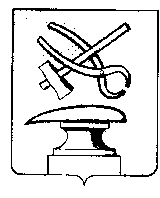 АДМИНИСТРАЦИЯ ГОРОДА КУЗНЕЦКА ПЕНЗЕНСКОЙ ОБЛАСТИПОСТАНОВЛЕНИЕот 28.02.2022 № 345                                                                       г.КузнецкО внесении изменения в Порядок разработки и утверждения, период действия, а также требования к составу и содержанию бюджетного прогноза города Кузнецка Пензенской области на долгосрочный период, утвержденного постановлением администрации города Кузнецка от 27.09.2016 № 1632В соответствии с пунктом 5 статьи 170.1 Бюджетного кодекса Российской Федерации, руководствуясь ст.28 Устава города Кузнецка Пензенской области,АДМИНИСТРАЦИЯ ГОРОДА КУЗНЕЦКА ПОСТАНОВЛЯЕТ:1. Внести в Порядок разработки и утверждения, период действия, а также требования к составу и содержанию бюджетного прогноза города Кузнецка Пензенской области на долгосрочный период, утвержденный постановлением администрации города Кузнецка от 27.09.2016 № 1632 (далее – Порядок) следующие изменения.1.1. В пункте 6 Порядка слова «Проект бюджетного прогноза (проект изменений бюджетного прогноза)» заменить словами «Бюджетный прогноз (проект бюджетного прогноза, проект изменений бюджетного прогноза)».2. Настоящее постановление подлежит официальному опубликованию.3. Настоящее постановление вступает в силу с момента опубликования. 4. Контроль за исполнением настоящего постановления возложить на начальника управления финансов города Кузнецка Фролова И.Б.Глава администрации города Кузнецка                                      С.А.Златогорский